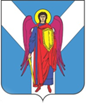 ДУМА ШПАКОВСКОГО МУНИЦИПАЛЬНОГО ОКРУГА СТАВРОПОЛЬСКОГО КРАЯ ПЕРВОГО СОЗЫВАРЕШЕНИЕг. Михайловск28 июня 2023 г.                                                                                                  № 474Об утверждении Положения о сообщении лицами, замещающими муниципальные должности Шпаковского муниципального округа Ставропольского края, осуществляющими свои полномочия на постоянной основе и лицами, замещающими должности муниципальной службы в Думе Шпаковского муниципального округа Ставропольского края о получении подарка в связи с протокольными мероприятиями, служебными командировками и другими официальными мероприятиями, участие в которых связано с исполнением ими служебных (должностных) обязанностей, сдаче и оценке подарка, реализации (выкупе) и зачислении средств, вырученных от его реализацииВ соответствии с федеральными законами от 2 марта 2007 года № 25-ФЗ «О муниципальной службе в Российской Федерации», от 25 декабря 2008 года № 273-ФЗ «О противодействии коррупции», постановлением Правительства Российской Федерации от 9 января 2014 г. № 10 «О порядке сообщения отдельными категориями лиц о получении подарка в связи с протокольными мероприятиями, служебными командировками и другими официальными мероприятиями, участие в которых связано с исполнением ими служебных (должностных) обязанностей, сдачи и оценки подарка, реализации (выкупа) и зачисления средств, вырученных от его реализации» Дума Шпаковского муниципального округа Ставропольского краяРЕШИЛА:1. Утвердить прилагаемое Положение о сообщении лицами, замещающими муниципальные должности Шпаковского муниципального округа Ставропольского края, осуществляющими свои полномочия на постоянной основе и лицами, замещающими должности муниципальной службы в Думе Шпаковского муниципального округа Ставропольского края о получении подарка в связи с протокольными мероприятиями, служебными командировками и другими официальными мероприятиями, участие в которых связано с исполнением ими служебных (должностных) обязанностей, сдаче и оценке подарка, реализации (выкупе) и зачислении средств, вырученных от его реализации.2. Настоящее решение вступает в силу на следующий день после дня его официального опубликования.Председатель ДумыШпаковского муниципальногоокруга Ставропольского края						        С.В.ПечкуровГлава Шпаковскогомуниципального округаСтавропольского края                                                                             И.В.Серов